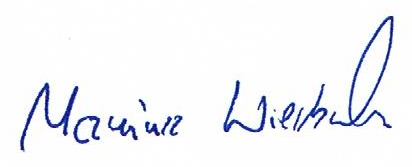 Aneks do Statutu Przedszkola Publicznego „IGUŚ” w BydgoszczyPodstawa prawna:Zajęcia w przedszkolu zawiesza się w razie wystąpienia:zagrożenia bezpieczeństwa dzieci w związku z organizacją i przebiegiem imprez ogólnopolskich lub międzynarodowych;temperatury zewnętrznej lub w pomieszczeniach, w których są prowadzone zajęcia z dziećmi , zagrażającej zdrowiu dzieci;zagrożenia związanego z sytuacją epidemiologiczną;innego nadzwyczajnego zdarzenia zagrażającego bezpieczeństwu i zdrowiu dzieci.W przypadku zawieszenia zajęć powyżej dwóch dni, dyrektor przedszkola organizuje dla dzieci zajęcia z wykorzystaniem metod i technik kształcenia na odległość.W czasie realizacji zajęć prowadzonych metodami i technikami kształcenia na odległość wszyscy nauczyciele zobowiązani są do zapewnienia wychowankom bezpieczeństwa w sieci.W realizacji zajęć prowadzonych metodami i technikami kształcenia na odległość nauczyciele korzystają z technologii informacyjno-komunikacyjnych takich jak:komunikatory: e-mail, aplikację Microsoft Teams, telefon (rozmowy, SMS)inne niż wskazane w pkt 1, umożliwiające kontynuowanie procesu kształcenia i wychowania.W okresie prowadzenia zajęć z wykorzystaniem metod i technik kształcenia na odległość dyrektor przekazuje dzieciom, rodzicom i nauczycielom informację o sposobie i trybie realizacji zadań w zakresie realizacji podstawy programowej wychowania przedszkolnego, organizacji kształcenia specjalnego, pomocy psychologiczno-pedagogicznej, indywidualnego obowiązkowego rocznego przygotowania przedszkolnego, zajęć wczesnego wspomagania rozwoju dziecka.Zajęcia z wykorzystaniem metod i technik kształcenia na odległość są organizowane                                     z uwzględnieniem:równomiernego obciążania dzieci zajęciami w poszczególnych dniach tygodnia;zróżnicowania zajęć w każdym dniu;możliwości psychofizycznych dzieci;Przedszkole zapewnia warunki bezpiecznego uczestnictwa dzieci w zajęciach z wykorzystaniem metod i technik kształcenia na odległość poprzez:łączenie przemiennego kształcenia z użyciem monitorów i bez ich użycia:przekazywanie rodzicom kart pracy do wydruku drogą e-mailową,propozycji zabaw z dzieckiem z użyciem przedmiotów dostępnych w domu,przesyłanie linków do filmów edukacyjnych, multimedialnych książeczek i gier           edukacyjnych;materiały o których mowa w pkt 7. pkt 1) dostosowane są do potrzeb i możliwości     dzieci w wieku przedszkolnym W okresie prowadzenia zajęć z wykorzystaniem metod i technik kształcenia na odległość, dyrektor, w porozumieniu z radą pedagogiczną, może czasowo modyfikować:tygodniowy zakres treści nauczania z zajęć wynikających z ramowego rozkładu dnia przedszkola,tygodniowy rozkład zajęć w zakresie prowadzonych w przedszkolu zajęć z wykorzystaniem metod i technik kształcenia na odległość. O sposobie realizacji zajęć z wykorzystaniem metod i technik kształcenia na odległość, jak również o modyfikacji tygodniowego zakresu treści nauczania oraz tygodniowego rozkładu zajęć,  dyrektor przedszkola informuje organ prowadzący i organ sprawujący nadzór pedagogiczny. Podczas realizacji zajęć z wykorzystaniem metod i technik kształcenia na odległość nauczyciele przedszkola informują rodziców o dostępnych materiałach i możliwych sposobach oraz formach ich realizacji przez dziecko w domu. Przekazują rodzicom dzieci materiały niezbędne do realizacji zajęć w domu za pośrednictwem: poczty elektronicznej lub aplikacji Microsoft Teams. 10a. Jeżeli rodzice dziecka nie posiadają dostępu do Internetu, nauczyciel przesyła na numer telefonu komórkowego rodzica informacje o dostępnych materiałach niezbędnych do realizacji zajęć z  wykorzystaniem  metod i technik kształcenia na odległość, a także możliwych sposobach i formach ich realizacji przez  dziecko w domu.Potwierdzeniem uczestnictwa dziecka w zajęciach realizowanych z wykorzystaniem metod i technik kształcenia na odległość jest:przesłanie przez rodziców zdjęć lub filmów z wykonanych przez dzieci zadań,zalogowanie się na platformie Teams,odbieranie wiadomości,wykonywanie zadań w formie ustalonej dla stosowanego narzędzia zdalnego nauczania.11a. Potwierdzenie uczestnictwa dziecka w zajęciach realizowanych w z wykorzystaniem metod i technik kształcenia na odległość uwzględnia zasady poszanowania sfery prywatności rodziców dziecka oraz warunki techniczne i oprogramowanie sprzętu służącego do realizacji zadań.11b. W przypadku rodziców dziecka, którzy nie mają dostępu do Internetu, obecność potwierdzana jest poprzez odbieranie wiadomości SMS i wykonanie zadań w formie ustalonej przez nauczyciela; W okresie prowadzenia zajęć z wykorzystaniem metod i technik kształcenia na odległość nauczyciele przedszkola i specjaliści monitorują postępy dziecka na bieżąco i przekazują rodzicom informacje telefonicznie lub na platformie Teams lub innej dopuszczalnej formie, regularnie i terminowo, z zachowaniem poufności.W okresie prowadzenia zajęć z wykorzystaniem metod i technik kształcenia na odległość, rodzice mają możliwość indywidualnych kontaktów z nauczycielami w formie:rozmów indywidualnych w bezpośrednim kontakcierozmów telefonicznychrozmów za pośrednictwem platformy TeamsAneks wchodzi w życie od 01.09.2022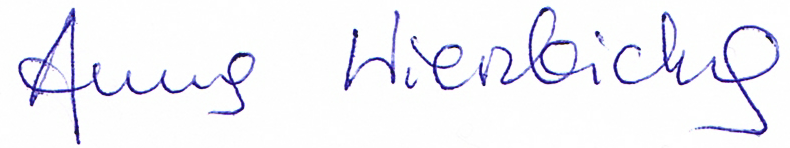 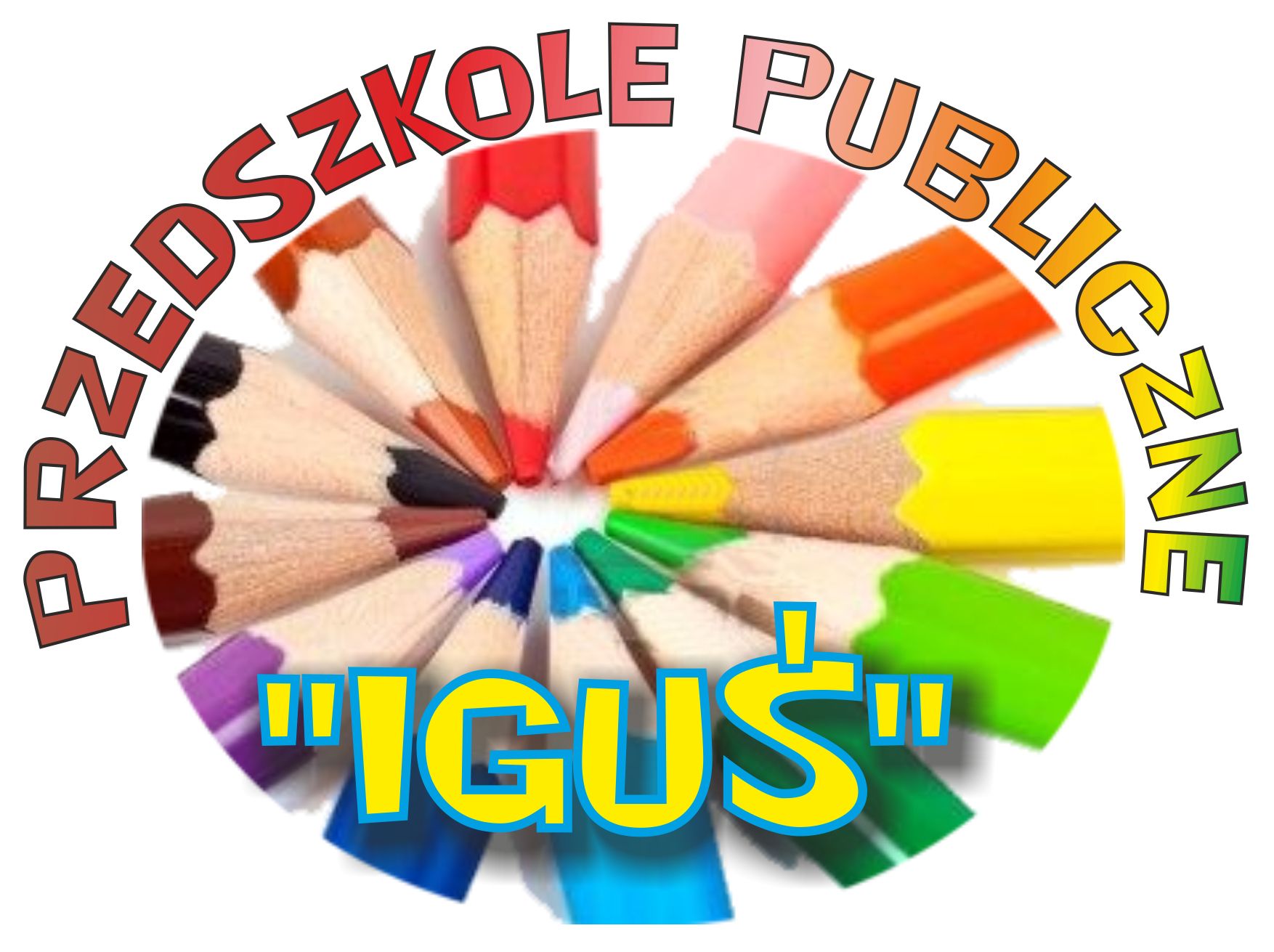 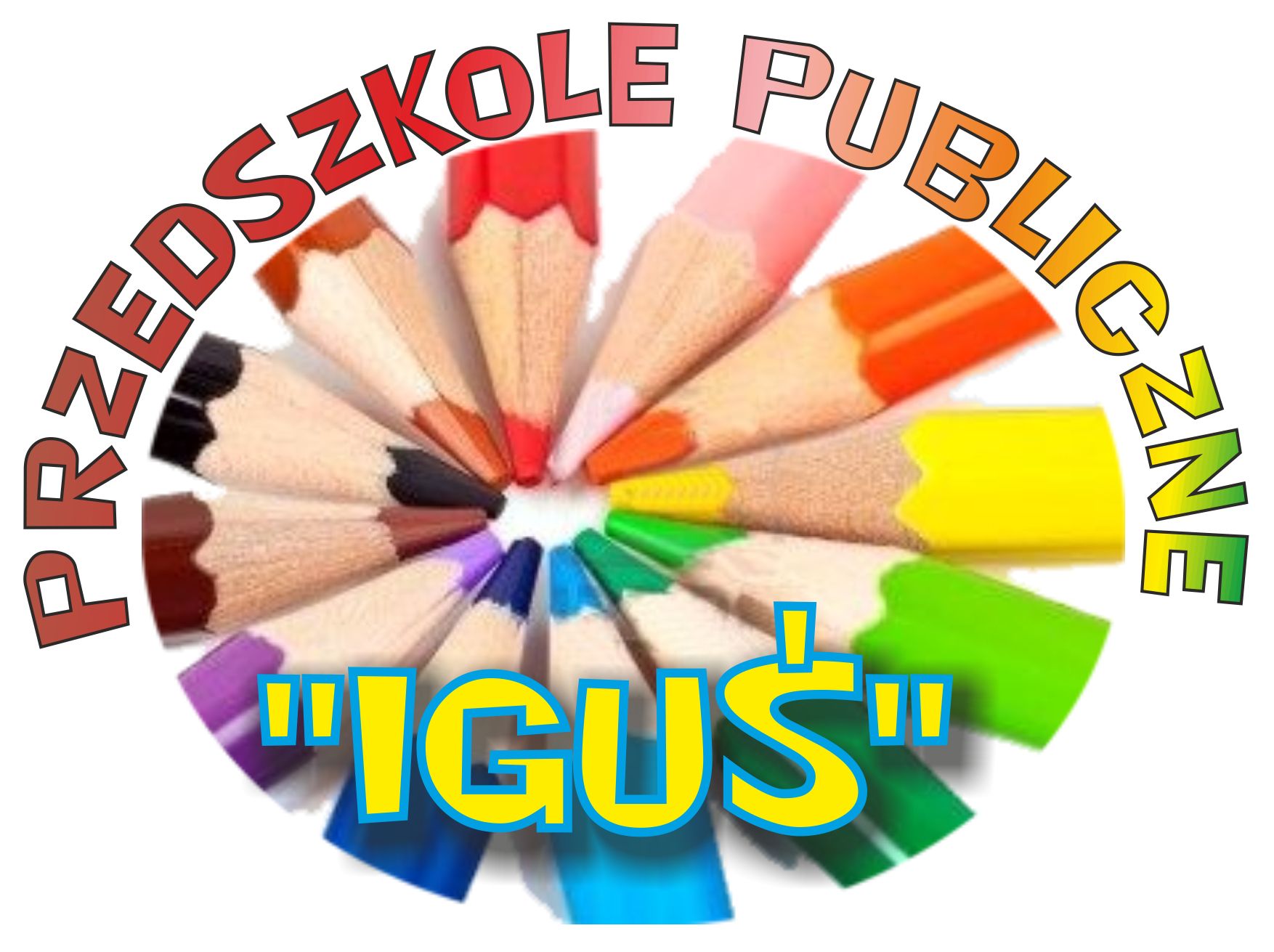 § 1POSTANOWIENIA OGÓLNENazwa placówki: Przedszkole Publiczne „IGUŚ” w Bydgoszczy, zwane            w dalszej części statutu, przedszkolem, mieści się w kompleksie budynków         w Bydgoszczy przy ulicy  Koronowskiej 14ab. Siedzibą Przedszkola jest                  ul. Koronowska 14b, 85-405 Bydgoszcz.Osoby prowadzące placówkę: Anna i Mariusz Wierzbiccy, zwane w dalszej części organem prowadzącym. Przedszkole działa na podstawie: ustawy z dnia 14 grudnia 2016 r. Prawo oświatowe ( Dz. U. z 2017 r. nr 59    ze zm.)ustawy z dnia 14 grudnia 2016 r. Przepisy wprowadzające ustawę – Prawo oświatowe (Dz. U. z 2017 r. nr 60 ze zm. ) rozporządzeń wykonawczych do ustaw: Prawo oświatowe, Przepisy wprowadzające ustawę – Prawo oświatowe i o systemie oświaty,aktu założycielskiegoniniejszego statutu.Ustalona nazwa używana przez placówkę: Przedszkole Publiczne "IGUŚ" w BydgoszczyPrzedszkole posługuje się pieczęcią: Przedszkole Publiczne „IGUŚ”ul. Koronowska 14b, 85-405 BydgoszczRegon 362006172, NIP 5581411083tel. 52 515 31 12, gsm 509633605www.przedszkoleigus.pl                                            e-mail:bydgoszcz@przedszkoleigus.plW zakresie działalności administracyjno – gospodarczej, finansowej i podatkowej                 na rachunkach i innych dokumentach, na których oprócz nazwy konieczne jest podanie adresu, NIP, nazwisk osób prowadzących dopuszcza się używania nazwy: Przedsiębiorstwo Wielobranżowe „MANNA” Anna Wierzbicka ul. Gradowa 1, 85-466 Bydgoszcz, Nip: 5581411083Nadzór pedagogiczny nad przedszkolem sprawuje Kujawsko-Pomorski Kurator Oświaty w Bydgoszczy.§ 2CELE I ZADANIA PRZEDSZKOLAPrzedszkole prowadzi działalność edukacyjną i wychowawczą zgodnie z obowiązującymi zarządzeniami Ministra Edukacji Narodowej w sprawie podstawy programowej wychowania przedszkolnego.Przedszkole realizuje cele i zadania wynikające z: ustawy z dnia 14 grudnia    2016 r. Prawo oświatowe (Dz. U. z 2017r. nr 59 ze zm.), ustawy z dnia                14 grudnia 2016 r. Przepisy wprowadzające ustawę – Prawo oświatowe (Dz. U. z 2017r. nr 60), oraz z wydanych na ich podstawie aktów wykonawczych.      Celem przedszkola jest: objęcia opieką  wszystkich wychowanków i zapewnienia im bezpieczeństwazapewnienie wychowankom optymalnych warunków dla prawidłowego rozwojuwspieranie indywidualnego rozwoju wychowankówstymulowanie aktywności wychowanków wobec siebie, innych ludzi                       i otaczającego światawspółdziałanie z rodzicami w celu ujednolicenia oddziaływań wychowawczychaktywizowanie społeczności poprzez zaangażowanie osób do działań na rzecz rozwoju lokalnegokreowanie i wspieranie inicjatyw edukacyjnych, kulturalnych, społecznych i lokalnych                                                                                       zapewnienie dzieciom obowiązkowego rocznego przygotowania przedszkolnego  Do zadań przedszkola należy:pomoc rodzicom w opiece nad dziećmi w czasie ich pracykształtowanie czynnej postawy dzieci wobec własnego zdrowia, bezpieczeństwa oraz rozwijanie ich sprawności ruchowejrozbudzanie wrażliwości emocjonalnej i świadomości moralnej oraz wzmacnianie więzi uczuciowej z rodzinąwspieranie nabywania przez dziecko kompetencji językowejprowadzenie działalności diagnostycznej dotyczącej rozwoju wychowankaudzielanie pomocy psychologiczno – pedagogicznej,  współpraca                 z poradnią psychologiczno – pedagogiczną, psychologiem, logopedą etc., w celu udzielania dziecku potrzebnej pomocy specjalistycznejpomoc psychologiczno-pedagogiczna w przedszkolu udzielana jest na wniosek rodziców, dyrektora przedszkola, kuratora sądowego, nauczyciela, psychologa, poradni psychologiczno-pedagogicznej,asystenta rodziny w formie zajęć specjalistycznych: logopedycznych,  kompensacyjno-korekcyjnych, porad, konsultacji, warsztatów dla rodziców, zajęć psychoedukacyjnych dla rodzicówumożliwienie dzieciom podtrzymywania poczucia tożsamości narodowej, etnicznej, językowej i religijnejprzygotowanie dzieci do podjęcia nauki szkolnej, a w przypadku dzieci niepełnosprawnych ze szczególnym uwzględnieniem rodzaju niepełnosprawności. Przedszkole realizuje zadania, z uwzględnieniem wspomagania indywidualnego rozwoju dziecka oraz wspomagania rodziny w wychowaniu dziecka i przygotowaniu go do nauki w szkole w następujący sposób:zgodnie z arkuszem organizacji pracy przedszkola, zapewnia pełną obsadę pedagogiczną i administracyjno – obsługową organizuje różnorodną aktywność prowadzoną przez wykwalifikowany personel pedagogiczny i specjalistyczny, prowadzi pracę pedagogiczną według programów zgodnych z podstawą programową wychowania przedszkolnego   organizuje zajęcia z zakresu wczesnego wspomagania rozwoju dziecka, mające na celu stymulowanie psychofizycznego rozwoju dziecka od chwili wykrycia niepełnosprawności do podjęcia nauki         w szkole, prowadzone bezpośrednio z dzieckiem oraz jego rodziną. Szczegółowe zasady i harmonogram pracy zespołu wczesnego wspomagania będą każdorazowo ustalone w zarządzeniu dyrektora.                                     Każda grupa dzieci powierzona jest opiece odpowiedniej liczbie nauczycieli                    oraz pomocy nauczyciela, zgodnie z organizacją pracy w danym roku. W miarę możliwości organizacyjnych dla zapewnienia ciągłości skuteczności pracy wychowawczej i dydaktycznej nauczyciele opiekują się danym oddziałem przez cały okres uczęszczania dzieci do przedszkola. W razie konieczności dokonania zmian przynajmniej jeden z nauczycieli prowadzi grupę przez cały okres pobytu dziecka w przedszkolu.Przedszkole sprawuje bezpośrednią i stałą opiekę nad dziećmi w czasie pobytu                   w przedszkolu oraz w trakcie zajęć poza terenem przedszkola dostosowując metody i sposoby oddziaływań do wieku dziecka i jego możliwości rozwojowych, potrzeb środowiskowych z uwzględnieniem istniejących warunków lokalowych. Dzieci są pod opieką nauczyciela, który organizuje im zabawy, zajęcia dydaktyczno-wychowawcze zgodnie z podstawą programową wychowania przedszkolnego.Przedszkole wymaga od rodziców i opiekunów przestrzegania obowiązku osobistego przyprowadzania i odbierania dzieci z przedszkola w godzinach pracy placówki.  Dzieci mogą być również odbierane przez dysponujące pisemnym upoważnieniem rodziców lub opiekunów osoby, które mogą przejąć odpowiedzialność prawną i zapewnić dziecku pełne bezpieczeństwo. § 3ORGANY PRZEDSZKOLA I ICH KOMPETENCJEDyrektor przedszkola do spraw pedagogicznych:jest powoływany i odwoływany przez organ prowadzącyponosi odpowiedzialność za prawidłowość opieki nad dziećmijest przewodniczącym rady pedagogicznejzatwierdza arkusz organizacji przedszkolareprezentuje placówkę na zewnątrzwspółdecyduje w sprawach zatrudniania i zwalniania pracownikówjest kierownikiem zakładu pracy dla zatrudnionych pracownikówkontroluje wykonywanie obowiązków przez pozostałych pracownikówsprawuje nadzór pedagogiczny nad wychowankamiwspółpracuje z radą pedagogiczną i radą rodziców w wykonywaniu swoich zadańocenia nauczyciela na jego wniosek lub z własnej inicjatywywspółpracuje z rodzicami    1.2   Zadania dyrektora związane z awansem nauczycieli:
a. nadaje nauczycielom stażystom spełniającym warunki, w drodze                  decyzji administracyjnej, stopń nauczyciela kontraktowego
b. zatwierdza plan rozwoju zawodowego nauczyciela na okres stażu 
c.  ustala oceny dorobku zawodowego za okres stażu 
d. powołuje komisję kwalifikacyjną dla nauczycieli ubiegających się                               o awans na stopień nauczyciela kontraktowego
e. pełni funkcję przewodniczącego komisji kwalifikacyjnej
f. zasiada w składzie komisji na stopień nauczyciela mianowanego              i dyplomowanego
g. zapewnia nauczycielom odbywającym staż odpowiednie warunki               do jego odbywaniaDyrektor administracyjny przedszkola:a. jest powoływany i odwoływany przez organ prowadzącyb. odpowiednio dysponuje i zarządza środkami finansowymic. współdecyduje w sprawach zatrudniania i zwalniania pracownikówe. wykonuje inne zadania wynikające z przepisów szczególnychf. reprezentuje placówkę na zewnątrz.3.    Rada pedagogiczna:jest organem kolegialnym, powoływanym w celu realizacji statutowych zadań przedszkola dotyczących kształcenia, wychowania i opieki nad dziećmi.w skład Rady Pedagogicznej wchodządyrektor przedszkola d/s pedagogicznych jako jej przewodniczący,wszyscy nauczyciele przedszkola.działa na podstawie wewnętrznego regulaminu, który musi być zgodny   ze Statutem.Rada Rodziców: może obejmować rodziców wychowanków przedszkola, deklarujących  chęć przystąpienia do Radywspółpracuje z nauczycielami w sprawach wychowawczo-dydaktycznychwspółpracuje z dyrektorem w tworzeniu dzieciom prawidłowych warunków do zajęć i zabaw w przedszkoluw celu wspierania działalności statutowej przedszkola Rada Rodziców może gromadzić fundusze z dobrowolnych składek rodziców oraz innych źródeł. § 4ORGANIZACJA PRZEDSZKOLAPrzedszkole przeprowadza rekrutację w oparciu o zasadę powszechnej dostępności. O przyjęciu dziecka do przedszkola w trakcie roku szkolnego decyduje kolejność zgłoszeń. Podstawą zgłoszenia dziecka do Przedszkola jest karta zapisu dziecka.Dyrektor przedszkola zawiera z rodzicami umowę świadczenia usługi edukacyjnej na okres jednego roku, z możliwością przedłużenia na lata następne w formie pisemnego aneksu. Rodzice mają prawo do rozwiązania umowy edukacyjnej z miesięcznym wyprzedzeniem, bez podania przyczyn, z zachowaniem § 8 pkt 6.Statutu.Dyrektor przedszkola ma prawo do skreślenia dziecka z listy przedszkolaków       i rozwiązania umowy edukacyjnej            1) bez wypowiedzenia:gdy rodzice/opiekunowie nie uiścili opłat za pobyt dziecka w przedszkolu do ostatniego dnia miesiąca, którego dotyczą naliczone opłaty. Skreślenie wychowanka z listy wychowanków przedszkola nie zwalnia rodziców (prawnych opiekunów) z obowiązku uiszczenia zaległych opłat.            2) z miesięcznym wyprzedzeniem:stwarzania przez dziecko sytuacji zagrażających zdrowiu                                   i bezpieczeństwu własnemu i innych dzieci oraz braku współpracy                     z rodzicamiutajnieniu przez rodziców przy wypełnianiu karty zgłoszenia choroby dziecka, która uniemożliwia przebywanie dziecka w grupie,                            a szczególności choroby zakaźnej, poza chorobami zakaźnymi wieku dziecięcegonieprzestrzeganie przez rodziców postanowień statutu przedszkolaw przypadku wielokrotnego odbierania dziecka z przedszkola                         po godzinach pracy placówki.dziecka posiadającego orzeczenie z poradni psychologiczno-pedagogicznej o przeciwskazaniach do korzystania z pobytu w publicznym przedszkolubraku porozumienia między rodzicami, a przedszkolem w kluczowych sprawach dotyczących wychowania dziecka i problemów wychowawczych.Rozwiązanie umowy przez przedszkole dokonuje się po zastosowaniu przyjętego trybu postępowania z dzieckiem często stwarzającym sytuacje zagrażające zdrowiu i bezpieczeństwu własnemu i innych dzieci:indywidualna terapia prowadzona przez nauczyciela i specjalistę             z dzieckiem w formie zajęć indywidualnych i grupowych konsultacje z rodzicami i terapia rodzinna konsultacje i terapia w specjalistycznych instytucjach rozmowy z dyrektoremDyrektor przedszkola po otrzymaniu informacji o których mowa w ust. 2. zwołuje posiedzenie Rady Pedagogicznej, na której:wychowawca grupy referuje problem.wychowawca zachowuje obiektywizm. zapoznaje Radę Pedagogiczną o podjętych działaniach, zmierzających do ustania przyczyny, upoważniającej Radę Pedagogiczną do podjęcia uchwały o skreśleniu dziecka z listy dzieci uczęszczających do przedszkola.Rada Pedagogiczna po wnikliwym wysłuchaniu informacji, podejmuje uchwałę w danej sprawie, zgodnie z Regulaminem Rady Pedagogicznej.Rada Pedagogiczna powierza wykonanie uchwały dyrektorowi przedszkola.dyrektor przedszkola wykonuje uchwałę Rady Pedagogicznej przez wydanie decyzji administracyjnej, którą doręcza rodzicom, a w przypadku niemożności doręczenia osobistego listem poleconym za potwierdzeniem odbioru.Rodzicom przysługuje odwołanie od decyzji dyrektora do Prezydenta Miasta Bydgoszczy w ciągu 14 dni od jej otrzymania, zgodnie z art. 127 KPAJeden oddział Przedszkola może liczyć do 25 dzieci.Przedszkole jest czynne od poniedziałku do piątku w godzinach 6.00-17.00, ustalonych przez Organ Prowadzący na wniosek dyrektora przedszkola,                    w uzgodnieniu z Radą Rodziców, z wyjątkiem ustawowych dni świątecznych               i przerw konserwacyjnych podanych do wiadomości rodziców z co najmniej dwutygodniowym wyprzedzeniem. Organizację pracy określa ramowy rozkład dnia ustalony przez dyrektora                           w porozumieniu z Radą Pedagogiczną.Przedszkole może rozszerzać ofertę opiekuńczą i edukacyjną w zależności           od potrzeb.Przedszkole może być miejscem nieodpłatnych praktyk pedagogicznych.    W przedszkolu mogą być prowadzone zajęcia dodatkowe, które są dobrowolne. Czas trwania zajęć prowadzonych dodatkowo                                                                         a.  z dziećmi 3 i 4 letnimi około 15 minut   z dziećmi 5 i 6 letnimi około 30 minut.§ 5WYCHOWANKOWIEPrzedszkole respektuje prawa dziecka do: a. bycia akceptowanym takim, jakim jestdoświadczania od innych ciepła i życzliwości spokoju i samotności, gdy tego potrzebujerozwijania się we właściwy dla siebie sposób i we właściwym                                  dla siebie tempie pomocy i ochrony w sytuacjach związanych z przykrymi                         i dotkliwymi zdarzeniami;samodzielnego kształtowania kontaktów społecznych                              i otrzymywania w tym pomocy, gdy jest potrzebna zabawy i wyboru towarzyszy zabawróżnorodności doświadczeńzdrowego żywienia                                                                              rodzice wyrażają zgodę na badanie przez psychologa i logopedę                   wychowankowie przedszkola są ubezpieczeni od następstw nieszczęśliwych wypadkówz uwagi na bezpieczeństwo wszystkich dzieci, do przedszkola przyjmuje się dzieci zdrowe.Zachowując prawa wymienione w punkcie 1 zachęcamy dzieci do:aktywności, twórczości, eksperymentowaniasamodzielności w podejmowaniu zadań i dokonywaniu wyborówzaradności wobec sytuacji problemowychdziałania zespołowego z rówieśnikami, młodszymi i starszymi kolegamipoznawania swoich możliwości i ograniczeń, akceptacji siebie i innychtolerancji, otwartości wobec innychprzestrzegania zasad bezpieczeństwa własnego i innych dzieci. § 6RODZICE WYCHOWANKÓWRodzice mają prawo do:znajomości zadań dydaktyczno-wychowawczychuzyskiwania informacji na temat swojego dziecka, jego postępów, osiągnięć i niepowodzeńuzgadniania z nauczycielami kierunku i zakresu zadań indywidualnych realizowanych w przedszkolu i w domuuzyskiwania porad w sprawach wychowania i rozwoju dzieckawyrażania swoich opinii na temat pracy placówkipobytu z dzieckiem w przedszkolu w fazie adaptacjiuczestnictwa w zajęciach organizowanych celowo dla rodziców             i dzieciudziału w otwartych uroczystościach przedszkolnych.Obowiązki rodziców:przestrzeganie statutuzaopatrzenie dziecka w niezbędne przedmiotyrespektowanie uchwał Rady Pedagogicznejprzyprowadzanie i odbieranie dziecka w godzinach pracy placówkiterminowe uiszczanie opłat za pobyt dziecka w przedszkolu.§ 7PRACOWNICY W Przedszkolu zatrudnieni są nauczyciele oraz pracownicy niebędący nauczycielami.     1. Nauczyciel prowadzi pracę dydaktyczno – wychowawczo - opiekuńczą oraz odpowiada za jakość i wyniki tej pracy, a także bezpieczeństwo powierzonych mu dzieci.  Do obowiązków nauczycieli należy w szczególności: odpowiedzialność za życie, zdrowie i bezpieczeństwo powierzonych jego opiece dzieci w czasie zajęć organizowanych w przedszkolu i poza przedszkolemotoczenie opieką każdego dziecka od chwili jego przyjęcia do przedszkolaprawidłową organizację procesu dydaktycznego, m.in. wykorzystanie najnowszej wiedzy merytorycznej i metodycznej do pełnej realizacji wybranego programu wychowania przedszkolnegowybór optymalnych form organizacyjnych i metod pracy z dziećmi w celu maksymalnego ułatwienia dzieciom zrozumienia istoty realizowanych zagadnieńkształcenie i wychowywanie dzieci w umiłowaniu Ojczyzny, szacunku dla symboli narodowych oraz szacunku dla każdego człowiekadbanie o kształtowanie u dzieci postaw moralnych; tworzenie warsztatu pracy, wykorzystanie pomocy dydaktycznych, udział                     w gromadzeniu innych niezbędnych środków dydaktycznych (zgłaszanie dyrekcji zapotrzebowania, pomoc w zakupie), dbałość o pomoce i sprzęt przedszkolnybezstronne, rzetelne, systematyczne i sprawiedliwe ocenianie umiejętności dzieci, informowanie rodziców o ich osiągnięciach i problemach oraz kierunkach pracy z dzieckiemwspieranie rozwoju psychofizycznego każdego dziecka, jego zdolności lub zainteresowańrozpoznawanie możliwości i potrzeb powierzonych jego opiece dzieciorganizowanie i prowadzenie zebrań z rodzicami oraz indywidualne kontakty z rodzicami doskonalenie umiejętności merytorycznych; odpowiedzialność za jakość swojej pracy dydaktycznej, wychowawczej i opiekuńczej, zobowiązanie do jej analizowania, diagnozowania i samoocenył.  aktywny udział we wszystkich zebraniach Rad Pedagogicznych, udział        w zajęciach otwartych, uczestnictwo w konferencjach metodycznych oraz innych       formach doskonalenia wewnętrznegoaktywny udział w życiu przedszkola, udział w uroczystościach i imprezach organizowanych  w przedszkolu  przestrzeganie dyscypliny pracy prawidłowe prowadzenie dokumentacji: opracowywanie rocznych i miesięcznych planów pracy, prowadzenie dziennika oddziału, kart obserwacji, diagnozy dziecka, a także zestawień statystycznych i innych wymaganych przez dyrektora przedszkolakierowanie się w swoim działaniu dobrem dziecka, poszanowanie jego godności osobistejdbanie o estetykę i wystrój powierzonej Saliprzestrzeganie tajemnicy służbowejprzestrzeganie zasad współżycia społecznego i dbanie o właściwe relacje pracowniczeopracowanie lub wybór i przedstawienie programu wychowania przedszkolnego dyrektorowi przedszkolaprowadzenie obserwacji pedagogicznych zakończonych analizą i oceną gotowości dziecka do podjęcia nauki w szkole (diagnoza przedszkolna), ewaluacja działańprzekazanie na piśmie rodzicom informacji o gotowości dziecka do podjęcia nauki  w szkole do 30 kwietnia danego roku szkolnego. 2. Nauczyciel realizuje zadania, o których mowa w ust. 1 poprzez:  dokładne poznanie dzieci, ich stanu zdrowia, cech osobowościowych, warunków rodzinnych, bytowych a także potrzeb i oczekiwańtworzenie środowiska zapewniającego dzieciom prawidłowy rozwój fizyczny                 i psychiczny, poczucie bezpieczeństwa i atmosferę zaufaniaułatwianie adaptacji w środowisku rówieśniczym i nowych warunkach, a także pomoc w rozwiązywaniu konfliktów z innymi dziećmiwłaściwe organizowanie pobytu dziecka w przedszkolu, poprzez przestrzeganie porządku dnia, wdrażanie dzieci do współpracyutrzymywanie stałego kontaktu z psychologiem, pedagogiem, logopedą i innymi specjalistami wdrażanie dzieci do wysiłku, cierpliwości, pokonywanie trudności i odporności na niepowodzeniawdrażanie dzieci do społecznego działania oraz kształtowanie właściwych postaw moralnych, właściwych relacji między dziećmiokazywanie troski i życzliwości każdemu dziecku stwarzanie możliwości wykazania się przez dzieci zdolnościami poznawczymi, opiekuńczymi, artystycznymi lub innymiwspółdziałanie z rodzicami, poradnią psychologiczno – pedagogiczną innymi specjalistycznymi poradniamidbanie o stan techniczny sprzętu zgromadzonego w sali oraz zabawek i innych pomocy dydaktycznychprzestrzeganie zasad bezpieczeństwa w budynku przedszkola, ogrodzie i podczas wyjść poza teren przedszkolał.  udzielanie rad, wskazówek i pomocy rodzicom
m. przestrzeganie regulaminów i procedur obowiązujących w przedszkolu.3.   W przedszkolu zatrudnieni są pracownicy administracji i obsługi.4.   Podstawowym zadaniem pracowników administracji i obsługi jest zapewnienie       prawnego działania przedszkola, utrzymanie obiektu i jego otoczenia w ładzie       i czystości.5.    Pracownicy administracji i obsługi współpracują z nauczycielami w zakresie opieki
       i wychowania dzieci.6.    Stosunek pracy pracowników administracji i obsługi regulują odrębne przepisy.7.    Szczegółowe zadania pracowników obsługi i administracji określają zakresy                   obowiązków ustalone przez dyrektora przedszkola.8.    Do zadań kucharki w przedszkolu należy:       a.    przyrządzanie i wydawanie punktualnie zdrowych i higienicznych posiłków,       b.    przestrzeganie przepisów HACCP,       c.    przyjmowanie produktów z magazynu, kwitowanie ich odbioru w raportach               żywieniowych i dbanie o racjonalne ich zużycie,       d.    prowadzenie magazynu podręcznego,       e.    utrzymywanie w stanie używalności powierzonego sprzętu kuchennego               i dbanie o czystość pomieszczeń kuchennych,       f.    branie udziału w ustalaniu jadłospisów,      g.  wykonywanie innych czynności poleconych przez dyrektora, wynikających 
            z organizacji pracy placówki.9.   Do zadań pomocy nauczyciela należy:      a.   pełnienie czynności opiekuńczych i obsługowych w stosunku do dzieci      b.   pomaganie nauczycielowi oddziału w przygotowaniu pomocy i rekwizytów do                zajęć, zabaw, ćwiczeń i gier       c.   czynne uczestnictwo w zajęciach i zabawach z dziećmi prowadzonych przez             nauczyciela      d.   utrzymanie czystości w przydzielonych pomieszczeniach      e.   w razie potrzeby dokonywanie drobnych napraw zabawek       f.   wykonywanie innych czynności poleconych przez dyrektora.10. Wszyscy pracownicy mają obowiązek zapoznania się z przepisami prawa       wewnętrznego obowiązującego na terenie przedszkola.§ 8FINANSEŚrodki potrzebne na działalność Statutową Przedszkola pochodzą z:dotacji budżetu gminyopłat wnoszonych przez rodzicówinnych źródeł.Przedszkole zapewnia bezpłatne nauczanie, wychowanie i opiekę w czasie ustalonym przez organ prowadzący, nie krótszym niż 5 godzin dziennie.Wysokość opłat wnoszonych przez rodziców określają Ustawy oraz obowiązująca Uchwała Rady Miasta Bydgoszczy. Przedszkole zapewnia odpłatne wyżywienie dla dzieci i pracowników przedszkola. Zasady odpłatności za korzystanie              z wyżywienia i wysokość stawki żywieniowej ustala Dyrektor Administracyjny Przedszkola.W przypadku nieobecności dziecka w przedszkolu opłata za wyżywienie nie jest naliczana. Opłaty za pobyt dziecka w przedszkolu pobierane są  do 5 dnia każdego  minionego miesiąca. Szczegółową organizację pracy przedszkola określa ramowy rozkład dnia ustalany przez dyrektora przedszkola na wniosek Rady Pedagogicznej,                z uwzględnieniem zasad ochrony zdrowia i higieny pracy (m.in. odpowiednia liczba dzieci w oddziale) oraz oczekiwań rodziców (prawnych opiekunów). W przypadku rezygnacji z przedszkola rodzice zobowiązani są zawiadomić o tym w formie pisemnej z miesięcznym wyprzedzeniem. W przeciwnym razie obowiązuje ich pełna odpłatność za okres jednego miesiąca od rezygnacji. § 9 PRZEPISY KOŃCOWE  W sprawach nieuregulowanych niniejszym Statutem mają zastosowanie odpowiednie przepisy Kodeksu Pracy, Kodeksu Cywilnego i Kodeksu Postępowania Administracyjnego.Prawo nadawania Statutu, wprowadzania do niego zmian lub uzupełnień, należy                 do organu prowadzącego.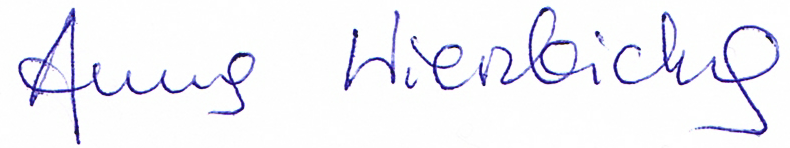 